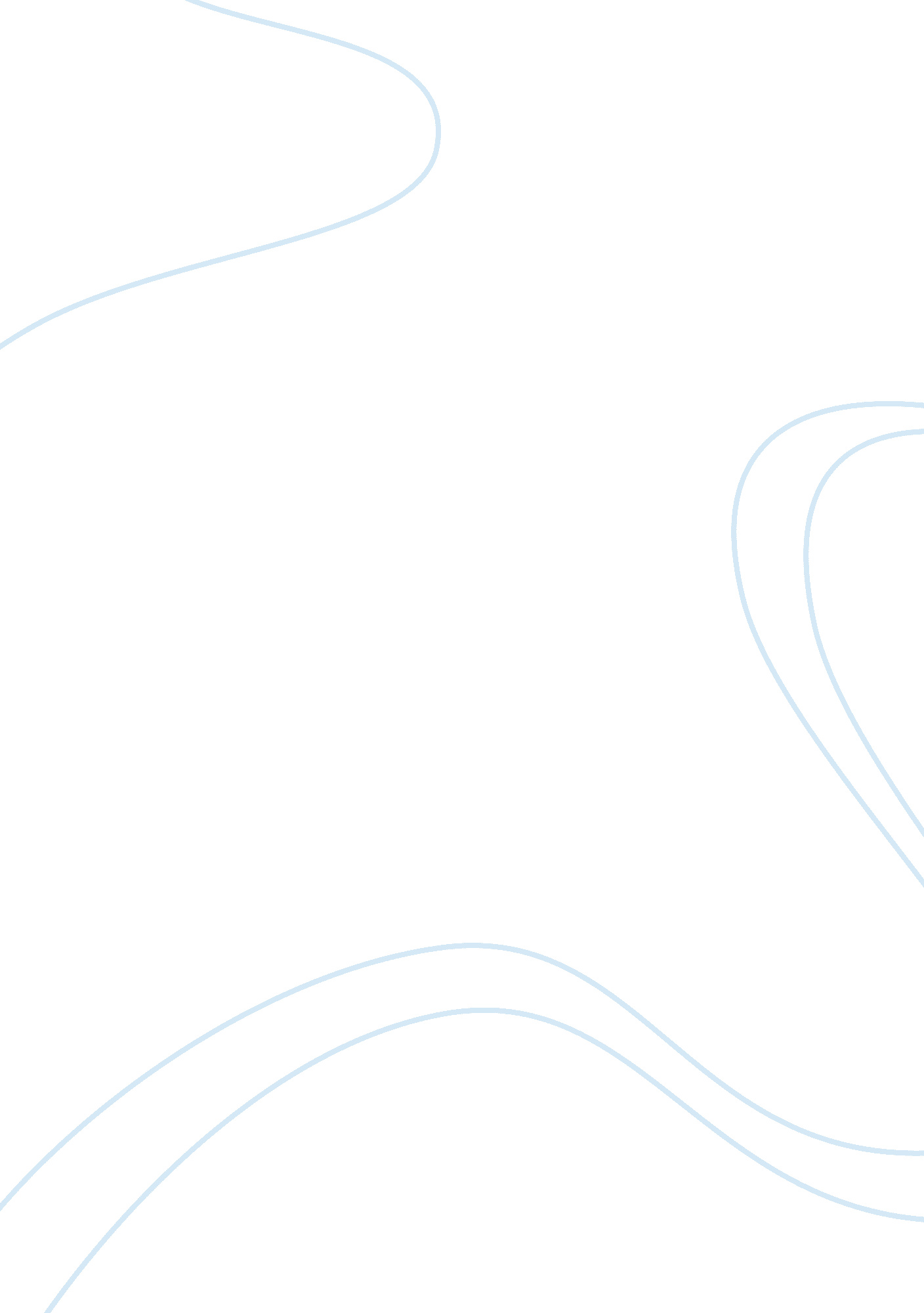 Discussion 2Technology, Information Technology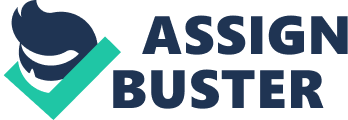 Discussion Questions 2 al Affiliation Discussion Question One’s work as a network engineer gives me the opportunity to interact with various colleagues from different departments in the organizational setting from the basis nature of one’s responsibilities. I am assigned in my organization’s information technology department. I ensure that all office computers are interconnected from one work setting to the other. The tools and technology used include knowledge and expertise in networking, as well as the tools needed to install, design, implement, monitor, and upgrade hardware and software systems. I also need to apply the theories learned in actual work setting through catering to the technological needs and demands of each colleague and of the whole organization. The tasks include maintenance of infrastructure and database systems, trouble-shooting, anticipating IT demands, and addressing pressing problems with effective solutions, as required. 
Discussion Question 2: Read thru the entry on the systems development life cycle from Wikipedeia (http://en. wikipedia. org/wiki/Systems_Development_Life_Cycle) 
The difference between planning, analysis, design, implementation and maintenance of a software system versus that of a sociotechnical system is the scope and depth of encompassing responsibilities. The former functions in a software system is merely confined to addressing the requirements needed to design, implement, and monitor the software system; and does not require ensuring that the software system is effectively interconnected to other users in the organization. Under sociotechnical system, the noted functions necessitate ensuring that the software system that was designed, developed, implemented, maintained, and monitored regularly towards meeting the organizations’ requirements and should be effective and sustained for continued benefits in the organization, as a whole. 
The core concerns in systems development life cyle (SDLC) include adherence to identified phases such the mentioned planning, analysis, design, implementation and maintenance; as well as ensuring effective management and control. The persons involved in the activities include the systems and network engineers, IT personnel, and administrative governance from senior executives of the organization. 